RecyclingWe have a recycling account at the recycling depot in Manuels. If you have recyclables that you would like to donate you can drop them off under the number 8342336. 2021 EnvelopesYour 2021 contribution envelopes are now available by asking the registrar when you come to church on Sunday or visiting the parish office. Please note that there will be no dates and envelope numbers on the envelopes themselves. Your envelope number is written on the label on your box and we ask that you please ensure your envelope number and/or name is written on each envelope when submitting. If you are currently enrolled on PAD (pre-authorized debit) please note that you will not receive a box of envelopes, but rather a package of Christmas, Thanksgiving, midweek lenten and PWRDF envelopes for your use. This has been done to cut down on the costs and leftover boxes of envelopes that go unused. You can now use your box of envelopes until empty and then call the parish office to receive a new box. If you currently do not have envelopes but would like to contribute financially to our parish in this way please email the office at sjtetopsail@nfld.net or call 834-2336. We also have the option of Pre-Authorized payment or e-transfer and to learn more about these options please call the office. Calling to Register for Church Due to COVID -19 restrictions and guidelines Pre-Registration for service is MANDATORY. You MUST call the parish office to register from Monday-Thursday 8am-1pm. In the rare chance that you do not remember and it comes in your mind Friday or Saturday please call Reverend Jolene at 325-2366. Please leave a message and your call will be returned. It is possible we will be at full capacity by Thursday and we ask that you keep this in mind and try to call the office during office hours to register. If you do register and come Saturday you realize you will not be able to attend for whatever reason we ask that you would call or email Reverend Jolene and let her know as we could have people wanting to come to the service but we were unable to register them if we had reached our limit. The Parish Office hours are 8:00 a.m. to 1:00 p.m. Monday to Thursday.  We are CLOSED on Friday’s..  Welcome to the Anglican Parish ofSt. John The EvangelistConception Bay South, NewfoundlandDecember 20h, 2020www.stjohntheevangelistnl.comFacebook: SJTE Topsail Office email:  sjtetopsail@nfld.net Office phone number: (709) 834-2336Rector’s Email:  jolenepeters1@gmail.comRector’s Cell: (709) 325-2366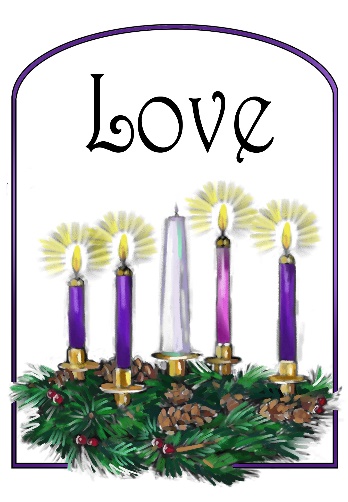 The Bulletin is given to the Glory of Godand in Loving Memory of:Husband, Calvin SmithByClementina & FamilyOur Parish Mission Statement We believe in nurturing a community of faith dedicated to inclusion, support and sharing the story of God's love with all people regardless of the stage of their spiritual journeyDear Friends,Today is the fourth Sunday of Advent.  Today we light the candle of Joy on our advent wreath. Many people are finding it difficult to find joy in the midst of these very different times we find ourselves in. I know that many people are unable to spend Christmas with their loved ones this year due to travel restrictions and the implications of Covid-19 and I know that is so very hard. This year please make time to reach out to someone you know is struggling and be a light for them this Christmas. May we strive to find the joy that comes with the Birth of Christ and welcome him into our lives and hearts this Christmas, perhaps in a way that we never have before. Every Blessing, Reverend Jolene If you know someone that is sick and would like to be placed on the sick list, contact the Parish Office at 834-2336 or by emailing sjtetopsail@nfld.net  Please ensure that you have their permission for their name to be printed in the bulletin before calling the office.  Please let us know when they are well enough to be removed from our prayer list. Parish prayer list:  Alma, John, Michael, Salem, Paul, Horace, Michael C.Tri-Diocesan IntercessionsEastern Newfoundland Synod Office StaffThe Rt. Rev. Samuel rose	The Ven. Charlene Taylor Ms. Elizabeth Crisby		Mr. Fred DinhamMrs. Gail Brittain		Mr. Darrin GossePlease note:  The Office will be CLOSED on Monday, Dec. 21st to the public as Rev. Jolene and Madonna will be conducting Covid screening for the Christmas Services.  You can reach us by email or by leaving a message on the phone and we will get back to as soon as possible.Year EndYou are reminded that our financial records for 2020 will close on December 31st.  ALL contributions must be in by that date to be used for 2020 Income Tax purposes.   Any monies received after December 31st 2020 will be credited to your 2021 account.Committee ReportsAll committees are asked to have their reports submitted by January 4th for inclusion in the Annual Report.Parish Office Christmas HoursThe parish office will be Closed from Tuesday, December 24th to Tuesday, December 29th We will open on Wednesday, December 30th from 9:30 a.m. to 12:00 noon for year-end contribution drop off. The office will be Closed Thursday, December 31st to Sunday, January 3rd, 2021  Regular office hours (8:00 a.m. to 1:00 p.m.- Monday to Thursday) will resume on Monday, January 4th, 2021   A locked mail drop box is available at the office entrance for your convenience.If you have an emergency during the Christmas season, please contact: Rev. Jolene @ 325-2366Christmas MemorialsThe Parish office is now accepting Christmas Memorials. Because of the busyness of the office during the Advent and Christmas Season, any memorials received after DECEMBER 21st at 1:00 p.m. will be published in the January weekly bulletin.Reading the Gospel of LukeBeginning December 1st read one chapter of the Book of Luke in the Bible each evening. There are 24 chapters. On Christmas Eve you will have read an entire account of Jesus' Life and wake up Christmas morning knowing WHO and WHY we celebrate!!Christmas Eve ServicesOur Christmas eve services are filling up fast. We have the following space available:  11:00 a.m. – 15 spaces available; 4:00 p.m. – Full and 7:30 p.m. we have 36 spaces.   If you would like to join us on Christmas Eve it would be good for you to call or email the parish office as soon as possible to register. Variety Gift Basket TicketsWe have a beautiful variety gift basket valued at $350.00. Tickets are on sale now $2.00 each or 3 for $5.00. You can purchase tickets by calling the parish office at 834-2336. The winning gift basket ticket will be drawn on December 30th. If you would like tickets to sell, please contact the parish office.December 27th ServiceSunday, December 27th will be Reverend Jolene's last service in the parish. This service will be a Eucharist Service at 10:30am. If you would like to register for this service please call the parish office on either December 22nd or December 23rd by 1:00 pm. 